ПОЧЕМУ ДЕТЕЙ СТОИТ УЧИТЬ ИГРЕ В ШАХМАТЫ?

Жизнь современного человека заполнили гаджеты, интересные хобби и возможности. Сейчас редко встретишь человека, увлеченно играющего в шахматы на досуге. Однако эта игра, являющаяся одновременно и видом спорта, неоценимо полезна для развития ребенка, формирования его интеллекта. В чем заключается положительный эффект шахмат?

 Умение принимать самостоятельные решения

Когда ход игры зависит от каждого шага, ребенок довольно быстро учится принимать решения, оценивать их, полагаться на себя. Впоследствии такой человек более уверен в себе, своем выборе и действиях.

 Развитое логическое мышление, аналитические способности

Каждый раз во время партии ребенок анализирует ход игры, ищет способы одержать победу, просчитывает свои действия. Все это безусловно оказывает влияние на формирование навыков логического мышления.

 Высокий эмоциональный интеллект

Такого рода игры предполагают умение понимать соперника, а также анализировать и контролировать свои эмоции. Регулярная тренировка способствует формированию устойчивого эмоционального фона.

 Навык планирования, постановки задач и целей

Чтобы выиграть, нужно просчитать свои действия и действия соперника. Мыслить стратегически, планировать и осуществлять все на практике лучше учиться в детстве, и шахматы — прекрасный тренажер.

 Бойцовские качества характера

Интеллектуальные сражения воспитывают в ребенке волю, выдержку, настойчивость, умение достойно переносить поражения. Такие навыки оказывают влияние на формирование характера личности.

 Концентрация и усидчивость

Эти навыки, так необходимые в школе, успешно формируются у дошкольников в процессе игры, шахматы для этой цели подходят лучше всего. Ребенок сам не замечает, как втягивается в процесс. Однако после длительной игры нужно обязательно сменить сидячее положение на активный вид деятельности.

 Способ самореализации

Игра в шахматы отлично помогает застенчивым и спокойным детям проявить себя. Победы и достижения положительно влияют на их самооценку. Так ребенок может продемонстрировать, на что он способен.

Обучать ребенка игре в шахматы можно как в специальных школах и кружках, так и самостоятельно дома с помощью книг и видео. Играть в шахматы всей семьей полезно не только для интеллекта ребенка, но и для формирования крепких и доверительных отношений. Такие игры по вечерам можно превратить в прекрасную традицию, которая годами способна согревать семейный очаг.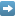 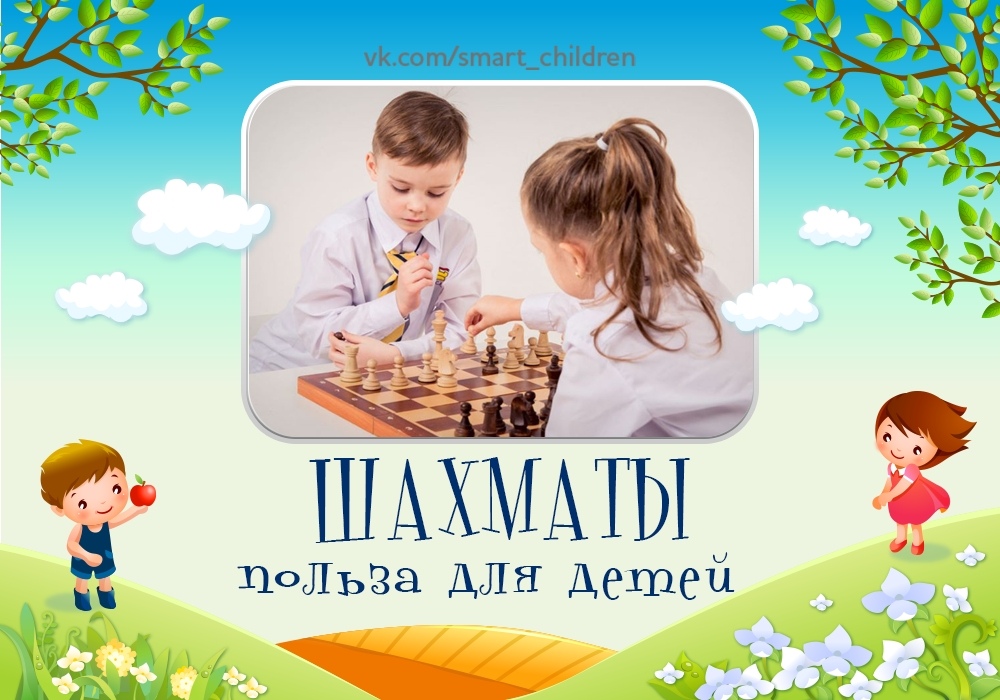 